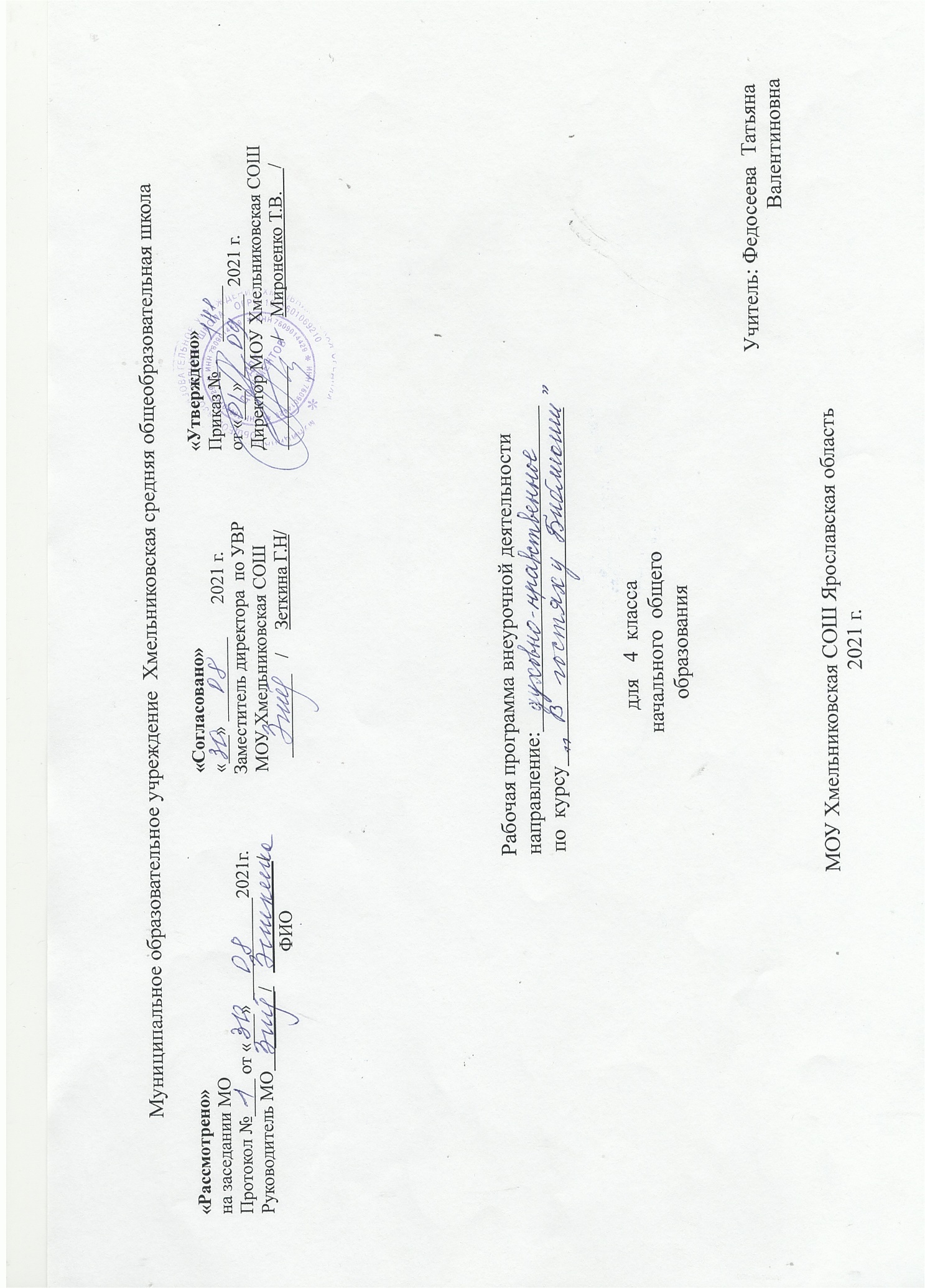       ПОЯСНИТЕЛЬНАЯ ЗАПИСКАРабочая программа внеурочной деятельности «В гостях у Библиоши »   составлена на основе - Федерального государственного образовательного стандарта начального общего образования, 2009;- Концепция духовно-нравственного развития и воспитания гражданина России/ под ред. А.Я.Данилюка, А.М.Кондакова, В.А.Тишкова; Москва, «Просвещение», 2009 (Стандарты второго поколения);        - авторской программы внеурочной деятельности под  редакцией   Виноградовой Н.Ф., (программа внеурочной деятельности «В мире книг», автор Ефросинина Л.А. // Сборник программ внеурочной деятельности: 1-4 классы / под ред. Виноградовой. - М.: Вентана-Граф, 2011. - 168с.).В авторскую программу внеурочной деятельности под  редакцией   Виноградовой Н.Ф., (программа внеурочной деятельности «В мире книг», автор Ефросинина Л.А.) внесены изменения в календарно-тематическое планирование.Программа «В гостях у Библиоши » реализует общеинтеллектуальное направление.ЦЕЛИ И ЗАДАЧИ ПРОГРАММЫсоздание на практике условий для развития читательских умений и интереса к чтению книг;расширение литературно-образовательного пространства учащихся начальных классов;формирование личностных, коммуникативных, познавательных и регулятивных учебных умений.Внеурочные занятия помогут решать задачи эмоционального, творческого, литературного, интеллектуального развития ребёнка, а также проблемы нравственно-этического воспитания, так как чтение для ребёнка - и труд, и творчество, и новые открытия, и удовольствие, и самовоспитание.-  литературные игры.МЕСТО КУРСА В УЧЕБНОМ ПЛАНЕ.Занятия внеурочной деятельности проводятся 1 раз в неделю, всего 34 часа в год по количеству учебных недель.      ПЛАНИРУЕМЫЕ РЕЗУЛЬТАТЫ ИЗУЧЕНИЯ ПРОГРАММЫВ результате освоения программы формируются умения, соответствующие требованиям федерального государственного образовательного стандарта начального общего образования.Предметные результатыосознавать значимость чтения для личного развития;формировать потребность в систематическом чтении;использовать разные виды чтения (ознакомительное, изучающее, выборочное, поисковое);уметь самостоятельно выбирать интересующую литературу;пользоваться справочными источниками для понимания и получения дополнительной информации.              Метапредметные результатыУниверсальные УУДнаходить книгу в открытом библиотечном фонде;выбирать нужную книгу по теме, жанру и авторской принадлежности;сравнивать книги одного автора разных лет издания по оформлению;формулировать и высказывать своё впечатление о прочитаннойкниге и героях;характеризовать книгу, определять тему и жанр, выбирать книгу назаданную тему;сравнивать книгу-сборник с книгой-произведением;слушать и читать книгу, понимать прочитанное;пользоваться аппаратом книги;овладевать правилами поведения в общественных местах (библиотеке);систематизировать по темам детские книги в домашней библиотеке.Регулятивные УУДуметь работать с книгой, пользуясь алгоритмом учебных действий;уметь самостоятельно работать с новым произведением;уметь работать в парах и группах, участвовать в проектной деятельности, литературных играх;уметь определять свою роль в общей работе и оценивать свои результаты.Коммуникативные УУДучаствовать в беседе о прочитанной книге, выражать своё мнение и аргументировать свою точку зрения;оценивать поведение героев с точки зрения морали, формировать свою этическую позицию;высказывать своё суждение об оформлении и структуре книги;участвовать в конкурсах чтецов и рассказчиков;соблюдать правила общения и поведения в школе, библиотеке, дома и т. д.Личностные результатыосознавать значимость чтения для личного развития;формировать потребность в систематическом чтении.           воспитание патриотизма, чувства гордости за свою Родину, российский народ и историю России.Содержание программы (34 ч.)Тема  1. Страницы старины седой (4 ч)Былины, былинщики. Былинные богатыри. «Былина о Святогоре»в стихотворной форме и прозаической форме. Выставка книг.Библиотечный урок. История книги. Рукописные книги.Книги Древней Руси. Библиотека Ярослава Мудрого. Наставления Ярослава Мудрого.Первая печатная книга на Руси. Первопечатник Иван Фёдоров.Библия на русском языке. Библейские предания: «Суд Соломона», «Блудный сын».Экскурсия в типографию или книжный магазин.Тема  2. Крупицы народной мудрости (4 ч)Сборники произведений фольклора.Героические песни о Родине. Песня-слава «Русская земля».Героические песни о героях России: «Кузьма Минин и Дмитрий Пожарский во главе ополчения», «Суворов приказывает армии переплыть море».Сбор дополнительной информации о героях России и оформление постера (стенда) с собранными материалами.Книга С. Алексеева «Рассказы о Суворове и русских солдатах» в разных изданиях. Справочный материал об А.В. Суворове (справочники, энциклопедии).Проект «Русь великая в пословицах и поговорках»: отбор пословицпо теме, объяснение скрытого смысла, оформление рукописной книги«Русь великая в пословицах и поговорках».Сбор дополнительной информации о героях России, оформление по-стера (стенда) с собранными материалами, презентация постеров и книг.Тема  3. Мифы народов мира (2 ч)Книги с мифами народов мира: древнерусские, древнегреческие, ки-тайские и т. д. Выставка книг.Работа с системным каталогом.Читальный зал. Древнекитайский миф «Подвиги стрелка И».Конкурс-кроссворд «Мифологические герои».Тема  4. Русские писатели-сказочники (3 ч)Библиотека сказок. Книги со сказками А.С. Пушкина, В. Жуковского,М. Лермонтова, П. Ершова, В. Гаршина. Фольклорные корни сказок.Час читателя. Сказка сказок П.П. Ершова «Конёк-Горбунок».Поиск: исторические корни литературных (авторских) произведений (летопись «Вещий Олег» из «Повести временных лет» и стихотворение А.С. Пушкина «Песнь о вещем Олеге»).Библиографические справочники. Библиографические справки о писателях-сказочниках (проектная деятельность).Тема  5. «Книги, книги, книги…» (4 ч)Библиотечный урок. Храм книги. Библиотека. Первые библиотеки.Правила пользования библиотекой. Экскурсия в детскую библиотеку.Книга. Элементы книги. Справочный аппарат. Классификация книг по структуре, изданиям, авторам (работа в группах).Книги учебные, художественные, научно-популярные, справочники и энциклопедии. Структура энциклопедии и книги-справочника.Книги-сборники «Басни И. Крылова», «Легенды и сказы», «Сказки народов мира», «Стихи русских поэтов».Проект «Русские баснописцы»: сбор материала, чтение басен, басни с «бродячими» сюжетами.Тема  6. Книги о детях и для детей (3 ч)Дети — герои книг Н. Гарина-Михайловского, К. Станюковича,Х.К. Андерсена, Марка Твена, В. Гюго, А. Гайдара, Е. Ильиной и др. Выставка книг.Фантастика и приключения. Поиск книг по каталогу, составление списка.Читальный зал. Книги А. Рыбакова, В. Крапивина, К. Булычёва,А. Волкова. Конкурс-кроссворд «Писатели-фантасты».Аннотация к книге А. Волкова «Волшебник Изумрудного города».Тема  7. Словари, справочники, энциклопедии (3 ч)«Хранители слов» — словари: орфографический, толковый, словарьсинонимов, этимологический. Выставка словарей. Игра-конкурс «Объясни слово».Справочники и энциклопедии. Детская энциклопедия «Что такое? Кто такой?».Игра «100 вопросов Почемучек»: составление вопросов и нахождение ответов в книгах-справочниках.Тема  8. Родные поэты (3 ч)Книги-сборники русских поэтов о родной природе. Структура книги.Чтение и слушание стихотворений о Родине А.С. Пушкина,М.Ю. Лермонтова, И. Никитина, С. Есенина, Н. Рубцова, И. Бунина.Конкурс чтецов «Стихи о Родине».Тема  9. Писатели о писателях. Очерки и воспоминания (4 ч)Книги-сборники «Очерки и воспоминания». Очерки о природе, людях, событиях.Очерки С. Михалкова «Слово о Крылове», К. Чуковского «НиколайАлексеевич Некрасов»: чтение, выбор информации, определение жанра и темы.Воспоминания Л.Н. Толстого, А. Куприна «Воспоминания об А.П. Чехове».Творческая работа: очерк о своём городе, о своём классе, о любимой книге.Мир книг (3 ч)Типы и виды книг: поисковая работа в библиотеке.Книги о животных. Э. Сетон-Томпсона «Герои-животные». ОчеркВ. Пескова «В гостях у Сетон-Томпсона».Час читателя: знакомство с книгой В. Бульванкера «От кота до кита».Литературная игра «Тайны учебной книги».Периодические печатные издания для детей: детские газеты и журналы.Календарно-тематическое планирование№ п\пТема занятия Дата провед.Примеч.Страницы старины седой (4 ч.)1.Былины, былинщики. Былинные богатыри. Книги-сборники. 2.Книги Древней Руси. Первые библиотеки. Первая печатная книга на Руси. 3.Библия. Библейские предания. 4.Творческая работа: история книги.Крупицы народной мудрости (4 ч.)5.Героические песни о героях России. Песня – слава. 6.Книга-сборник С. Алексеева «Рассказы о Суворове и русских солдатах». Справочный материал об А.В. Суворове. 7.Русь великая в произведениях фольклора.8.День народного единства: презентация рукописной книги и постеров (стендов) о героях России. Мифы народов мира  (2 ч.)9.Мифы народов мира. Книги-сборники. 10.Мифологические герои. Русские писатели-сказочники (3 ч.)11.Мир сказок: сказки народные и авторские. 12.Книги со сказками русских писателей-классиков. Сказка сказок П. Ершова «Конёк-Горбунок». 13.Исторические (фольклорные) корни литературных произведений на примере летописи «Вещий Олег» и «Песни о вещем Олеге» А. С. Пушкина. «Книги, книги, книги…»  (4 ч.)14.Библиотека. Первые библиотеки. Правила пользования библиотекой. Экскурсия в библиотеку.15.Книга. Элементы книги. Справочный аппарат книги. 16.Книги. Типы книг. Справочный аппарат книги. 17.Проектная деятельность: создание рукописной книги «Русские баснописцы». Книги о детях и для детей (3 ч.)18.Дети — герои книг писателей XIX века. 19.Библиографические справки о Марке Твене, В. Гюго, Д. Мамине-Сибиряке, А. Куприне и др. 20.Конкурс-кроссворд «Авторы произведений о детях». Аннотация на книгу-сборник писателей-классиков. Словари, справочники, энциклопедии (3 ч.)21.«Хранители слов» — словари. Выставка словарей. Игра-конкурс «Объясни слово». 22.Справочники и энциклопедии. Детская энциклопедия. 23.Игра «100 вопросов Почемучек» — практическая работа со справочной литературой. Родные поэты (3 ч.)24.Книги-сборники поэтов о Родине и родной природе. Структура книги. 25.Читаем и слушаем стихотворения о Родине А.С. Пушкина, М.Ю. Лермонтова, И. Никитина, С. Есенина, Н. Рубцова и др. 26.Конкурс «Читаем стихи о Родине и родной природе».Писатели о писателях. Очерки и воспоминания. (4 ч.)27.Очерки и воспоминания. Писатели о писателях. 28.Очерки С. Михалкова «Слово о Крылове», К. Чуковского «Николай Алексеевич Некрасов»: чтение, выбор информации, определение жанра и темы. 29.Воспоминания Л.Н. Толстого, А. Куприна «Воспоминания об А.П. Чехове». 30.Творческая работа: очерк о своей школе, о своём городе или о любимой книге. Мир книг (4 ч.)31.Книги о детях войны. Е. Ильина «Четвёртая высота». 32.Детские газеты и журналы. 33.Библиотечная мозаика: выставки книг, игры, конкурсы, подготовленные презентации. 34.Урок обобщения. 